OTT Revenues Reach $92B In 2020Revenues for over-the-top video services surged to $92 billion in 2020, and a stronger showing is likely this year, P&S Intelligence reports. The dramatic growth of video on demand, faster internet speeds and broader adoption of smart devices and internet are factors in the growth, and gaming will probably be the dominant sector going forward.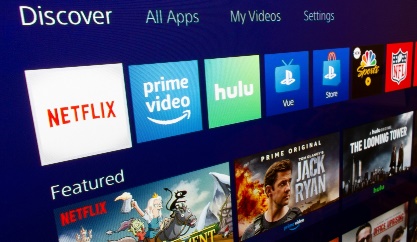 TV Tech 7/14/21https://www.tvtechnology.com/news/revenues-for-ott-services-soared-to-dollar919b-in-2020Image credit:https://images.assettype.com/fortuneindia%2F2020-11%2F9cc704de-6f70-4a3f-b3e2-92991dfb24e3%2Fnetflix.jpg?w=1250&q=60